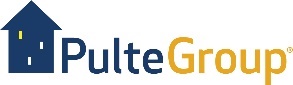 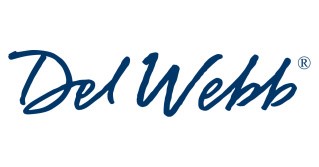 PulteGroup: Orlando 
Rachel Ilardi
407.276.7108
rilardi@thestrategicfirm.comPulteGroup Enters Florida’s Space Coast Market with Del Webb at VieraNational Homebuilder Selects Viera as Site for Active Adult Living Community 
ORLANDO, Fla. (Sept. XX, 2021) – PulteGroup continues to expand its offerings throughout Central Florida with Del Webb at Viera – its first community selling on the Space Coast in almost two decades. The community is PulteGroup’s entry into the region’s active adult market, and is designed to accommodate and cater to the lifestyle needs of Brevard County’s population, 40% of which is 55 or older.“The vibrant and well-established community of Viera is the perfect location for Pulte to build homes on the Space Coast,” said Clint Ball, Central Florida division president of PulteGroup. “As Brevard County continues to grow, we look forward to continue expanding our presence in the region with homes and communities inspired by the needs of current and future Space Coast residents.”Situated over 500 acres, with plans for approximately 1,300 homes, Del Webb at Viera will offer the best in retirement living in an acclaimed master-planned community known for its robust amenities and proximity to beautiful beaches, fine dining and shopping. Widely considered one of the best places to live in Florida, Viera continues to rank among the top 20 master-planned communities in the nation.Expected to begin pre-selling in mid-2022, Del Webb at Viera will offer single-family and villa homes boasting open floorplans and modern features.

“The Del Webb brand is widely recognized as the category leader in the active adult segment and possesses a strong national and regional draw as well as the cachet that will serve to elevate the 55+ offerings in Viera,” stated Todd J. Pokrywa, president of The Viera Company.  “Shortly, we will begin construction of the southward extension of Stadium Parkway that will provide access to the new Del Webb development. The Viera Company’s team is excited to welcome PulteGroup to our centrally coastal and conveniently master-planned community. The Del Webb at Viera neighborhood will further enhance the high-quality living opportunities available for residents to enjoy Viera’s active outdoor lifestyle in the heart of Florida’s Space Coast.”-more-

Designed to emphasize the natural beauty of the area, Del Webb at Viera will be infused with coastal and Caribbean influences – including water views throughout and lush, tropical landscaping. A 10-acre amenity site will offer residents both fun and relaxation with a resort-style pool, cabana oasis, tennis and pickle ball courts, state-of-the-art fitness center, community garden, barefoot bar with food and beverage service, walking and biking trails, event lawn and dog parks. The grand 20,000-square-foot clubhouse will be located behind Del Webb at Viera’s private gates, located in Viera’s newest development area west of the Pineda Interchange at I-95.In addition to enjoying all that Del Webb at Viera and the greater Viera community has to offer – including nature trails, wetland and conversation areas, Brevard Zoo, USSSA Space Coast Complex, The Avenue Viera outdoor lifestyle center, the three emerging commercial hubs of Borrows West, Viera Town Center and the Pineda Interchange District, Duran Golf Club, and houses of worship – residents will also have convenient access to nearby health and wellness centers, such as the Health First’s Viera Healthcare Campus, as well as roads leading to Central Florida’s world-famous attractions. 

With multiple I-95 access points from Viera, it’s easy to enjoy the natural beauty of the 72-mile stretch of beach lining the Space Coast and to explore the wonders of nearby Kennedy Space Center. Cruise hub Port Canaveral and three international airports are also within driving distance.
For more information and updates on Del Webb at Viera, visit www.delwebb.com/Viera. About Del Webb
Del Webb is a national brand of PulteGroup Inc. (NYSE: PHM). Del Webb is the pioneer in active adult communities and America’s leading builder of new homes designed for pre-retirement and retirees. Del Webb builds consumer-inspired homes and communities for active adults ages 55+ who want to continue to explore, grow and learn, socially, physically and intellectually as they look forward to retirement. For more information on Del Webb, visit www.delwebb.com.About PulteGroup
PulteGroup Inc. (NYSE: PHM), based in Atlanta, Georgia, is one of America’s largest homebuilding companies with operations in more than 40 markets throughout the country. Through its brand portfolio that includes Centex, Pulte Homes, Del Webb, DiVosta Homes, John Wieland Homes, and Neighborhoods and American West, the company is one of the industry’s most versatile homebuilders able to meet the needs of multiple buyer groups and respond to changing consumer demand. PulteGroup conducts extensive research to provide homebuyers with innovative solutions and consumer inspired homes and communities to make lives better.For more information about PulteGroup Inc. and PulteGroup brands, go to www.pultegroup.com; www.pulte.com; www.centex.com; www.delwebb.com; www.divosta.com; www.jwhomes.com; and, www.americanwesthomes.com. Follow PulteGroup Inc. on Twitter: @PulteGroupNews.###